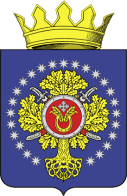 УРЮПИНСКИЙ МУНИЦИПАЛЬНЫЙ РАЙОНВОЛГОГРАДСКОЙ ОБЛАСТИУРЮПИНСКАЯ  РАЙОННАЯ  ДУМАР  Е  Ш  Е  Н  И  Е21 апреля 2021 года	                    № 186Об утверждении Местных нормативов градостроительного проектирования Урюпинского муниципального района Волгоградской области       Рассмотрев обращение главы Урюпинского муниципального района об утверждении Местных нормативов градостроительного проектирования Урюпинского муниципального района Волгоградской области, на основании статей 29.2, 29.4 Градостроительного кодекса Российской Федерации, Устава Урюпинского муниципального района Волгоградской области, Урюпинская районная Дума РЕШИЛА:    1. Утвердить Местные нормативы градостроительного проектирования Урюпинского муниципального района Волгоградской области (прилагаются).     2. Признать утратившим силу решение Урюпинской районной Думы от 26 декабря 2017 года № 44/377 «Об утверждении Местных нормативов градостроительного проектирования Урюпинского муниципального района Волгоградской области».    3. Направить Местные нормативы градостроительного проектирования Урюпинского муниципального района Волгоградской области главе Урюпинского муниципального района для подписания и опубликования в установленном порядке.    4. Настоящее решение вступает в силу с даты его опубликования в информационном бюллетене администрации Урюпинского муниципального района «Районные ведомости».             Председатель                                                    ГлаваУрюпинской районной Думы           Урюпинского муниципального района                        Т.Е. Матыкина                                                     А.Ю. МаксимовУтверждены решениемУрюпинской районной Думыот 21 апреля 2021 года № 186Местные нормативыградостроительного проектированияУрюпинского муниципального районаВолгоградской области2021 годСведения о разработчике        Администрация Урюпинского муниципального района:         Волгоградская область, г.Урюпинск, пл.Ленина, 3        Телефон: 8(84442) 4-14-67        Электронная почта:  ra_uryp22@volganet.ruСОДЕРЖАНИЕ        Сведения о разработчике        Введение        1. Основная часть местных нормативов градостроительного проектирования Урюпинского муниципального района Волгоградской области        1.1. Расчетные показатели минимально допустимого уровня обеспеченности объектами местного значения населенияУрюпинского муниципального района Волгоградской области и расчетные показатели максимально допустимого уровня территориальной доступности таких объектов для населения Урюпинского муниципального района Волгоградской области        2. Материалы по обоснованию расчетных показателей, содержащихся в основной части местных нормативов градостроительного проектирования        2.1. Обоснование расчетных показателей для объектов местного значения, содержащихся в основной части местных нормативов градостроительного проектирования Урюпинского муниципального района Волгоградской области       3. Правила и область применения расчетных показателей, содержащихся в основной части местныхнормативов градостроительного проектирования        4. Заключительные положения        4.1. Перечень нормативно-правовых актов        4.2. Вступление в силу Местных нормативов градостроительного проектирования Урюпинского муниципального района  Волгоградской областиВведение        Местные нормативы градостроительного проектирования Урюпинского муниципального района Волгоградской области разработаны в соответствии с законодательством Российской Федерации и Волгоградской области, нормативными правовыми актами Урюпинского муниципального района Волгоградской области, содержат совокупность расчетных показателей минимально допустимого уровня обеспеченности объектами местного значения муниципального района, относящимися к областям, указанным в пункте 1 части 3 статьи 19 Градостроительного кодекса Российской Федерации, иными объектами местного значения муниципального района и расчетных показателей максимально допустимого уровня территориальной доступности таких объектов для населения муниципального района.        Местные нормативы градостроительного проектирования Урюпинского муниципального района Волгоградской области разработаны для использования их в процессе подготовки документов территориального планирования, градостроительного зонирования, документации по планировке территорий, а также подготовке градостроительных планов земельных участков.        Планировка и застройка населенных пунктов, формирование жилых и рекреационных зон, разработка проектных решений на новое строительство и реконструкцию зданий, сооружений и их комплексов без приспособления указанных объектов для беспрепятственного доступа к ним инвалидов, маломобильных групп граждан и использования их инвалидами, маломобильными группами граждан не допускаются.        Местные нормативы градостроительного проектирования Урюпинского муниципального района Волгоградской области разработаны с учетом социально- демографического состава и плотности населения на территории муниципального района; планов и программ комплексного социально-экономического развития муниципального района; предложений органов местного самоуправления и заинтересованныхлиц.        Местные нормативы градостроительного проектирования Урюпинского муниципального района Волгоградской области разработаны в целях обеспечения пространственного развития территории, соответствующего качеству жизни населения, предусмотренному документами стратегического планирования Волгоградской области, определяющими и содержащими цели и задачи социально-экономического развития территории Волгоградскойобласти.        Местные нормативы градостроительного проектирования Урюпинского муниципального района Волгоградской области включают в себя:        1) основную часть, устанавливающую расчетные показатели минимально допустимого уровня обеспеченности объектами местного значения, относящимися к областям, указанным в пункте 1 части 3 статьи 19 Градостроительного кодекса Российской Федерации, иными объектами местного значения и расчетные показатели максимально допустимого уровня территориальной доступности таких объектов для населения муниципального района;        2) материалы по обоснованию расчетных показателей, содержащихся в основной части местных нормативов градостроительного проектирования;        3) правила и область применения расчетных показателей, содержащихся в основной части местных нормативов градостроительного проектирования.1. ОСНОВНАЯ ЧАСТЬ МЕСТНЫХ НОРМАТИВОВ ГРАДОСТРОИТЕЛЬНОГО ПРОЕКТИРОВАНИЯ УРЮПИНСКОГО МУНИЦИПАЛЬНОГО РАЙОНА ВОЛГОГРАДСКОЙ ОБЛАСТИ1.1. Расчетные показатели минимально допустимого уровня обеспеченности объектами местного значения населения Урюпинского муниципального района Волгоградской области и расчетные показатели максимально допустимого уровня территориальной доступности таких объектов для населения Урюпинского муниципального района Волгоградской областиТаблица 12. Материалы по обоснованию расчетных показателей, содержащихся в основной части местных нормативов градостроительного проектирования        Расчетные показатели минимально допустимого уровня обеспеченности объектами местного значения и показатели максимально допустимого уровня территориальной доступности таких объектов для населения Урюпинского муниципального района Волгоградской области установлены в соответствии с действующими федеральными и региональными нормативно-правовыми актами в области регулирования вопросов градостроительной деятельности и полномочий Урюпинского муниципального района Волгоградской области, на основании параметров и условий социально-экономического развития муниципального района, региона, социальных, демографических, природно-экологических и иных условий развития территории, условий осуществления градостроительной деятельности на территории субъекта Российской Федерации в части формирования объектов местного значения муниципального района.        2.1. Обоснование расчетных показателей для объектов местного значения, содержащихся в основной части местных нормативов градостроительного проектирования Урюпинского муниципального района Волгоградской области представлены в Таблице 2.Таблица 2Обоснование расчетных показателей3. Правила и область применения расчетных показателей, содержащихся в основной части местныхнормативов градостроительного проектирования        Расчетные показатели минимально допустимого уровня обеспеченности объектами местного значения и расчетные показатели максимально допустимого уровня территориальной доступности таких объектов для населения муниципального района, установленные в местных нормативах градостроительного проектирования Урюпинского муниципального района Волгоградской области, применяются при подготовке документов территориального планирования, градостроительного зонирования, документации по планировке территорий подготовке градостроительных планов земельных участков.        Утвержденные МНГП Урюпинского муниципального района Волгоградской области подлежат применению:        органами государственной власти Волгоградской области при осуществлении ими контроля за соблюдением органами местного самоуправления законодательства о градостроительной деятельности;        органами местного самоуправления при осуществлении постоянного контроля соответствия проектных решений градостроительной документации изменяющимся социально-экономическим условиям на территории при принятии решений о развитии застроенных территорий соответствующего муниципального образования;        разработчиками градостроительной документации, заказчиками градостроительной документации и иными заинтересованными лицами при оценке качества градостроительной документации в плане соответствия ее решений целям повышения качества жизнинаселения.        Расчетные показатели минимально допустимого уровня обеспеченности объектами местного значения населения муниципального образования, установленные МНГП Урюпинского муниципального района Волгоградской области, не могут быть ниже предельных значений расчетных показателей минимально допустимого уровня обеспеченности объектами местного значения населения муниципальных образований Волгоградской области, установленных РНГП Волгоградской области.        В случае внесения изменений в РНГП Волгоградской области, в результате которых предельные значения расчетных показателей минимально допустимого уровня обеспеченности объектами местного значения населения муниципальных образований Волгоградской области станут выше расчетных показателей минимально допустимого уровня обеспеченности объектами местного значения населения муниципального образования, установленных МНГП Урюпинского муниципального района Волгоградской области, применению подлежат расчетные показатели РНГП Волгоградской области с учетом требований федеральногозаконодательства.        Расчетные показатели максимально допустимого уровня территориальнойдоступности объектов местного значения для населения муниципального образования, установленные МНГП Урюпинского муниципального района Волгоградской области, не могут превышать предельные значения расчетных показателей максимально допустимого уровня территориальной доступности объектов местного значения для населения муниципальных образований Волгоградской области, установленных РНГП Волгоградской области.        В случае внесения изменений в РНГП Волгоградской области, в результате которых предельные значения расчетных показателей максимально допустимого уровня территориальной доступности объектов местного значения для населения муниципальных образований Волгоградской области станут ниже расчетных показателей максимально допустимого уровня территориальной доступности объектов местного значения для населения муниципального образования, установленных МНГП Урюпинского муниципального района Волгоградской области, применению подлежат расчетные показатели РНГП Волгоградской области с учетом требований федерального законодательства.4. Заключительные положения4.1. Перечень нормативно-правовых актов        Общие положения о нормировании:        1. Градостроительный кодекс Российской Федерации» от 29 декабря 2004 года № 190-ФЗ;         2. Федеральный закон от 06 октября 2003 года № 131-ФЗ «Об общих принципах организации местного самоуправления в Российской Федерации»;         3. Постановление Правительства РФ от 01 октября 2015 года № 1050         «Об утверждении требований к программам комплексного развития социальной инфраструктуры поселений, городских округов»;         4. Закон Волгоградской области от 21 ноября 2008 года № 1778-ОД             «О Стратегии социально-экономического развития Волгоградской области до 2025 года»;         5. Приказ комитета архитектуры и градостроительства Волгоградской области от 08 сентября 2020 года № 95-ОД «Об утверждении региональных нормативов градостроительного проектирования Волгоградской области»;        6. Закон Волгоградской области от 31 декабря 2015 года № 247-ОД            "О стратегическом планировании в Волгоградской области";        7. СП 42.13330.2016 «СНиП 2.07.01-89* Градостроительство. Планировка и застройка городских и сельских поселений. Актуализированная редакция СНиП 2.07.01-89*» (утв. Приказом Минстроя России от 30 декабря 2016 года № 1034/пр (в редакции Приказа от 19 декабря 2019 года № 824/пр);        8. СанПиН 2.1.4.1110-02 «Зоны санитарной охраны источников водоснабжения и водопроводов питьевого назначения», Постановление Главного Государственного санитарного врача Российской Федерации от 14 марта 2002 № 10;        9. Постановление Главного Государственного санитарного врача Российской Федерации от 25.09.2007г. №74 (ред. от 25.04.2014) « О введении в действие новой редакции санитарно-эпидемиологических правил и нормативов СанПиН 2.2.1/2.1.1.1200-ОЗ «Санитарно-защитные зоны и санитарная классификация предприятий, сооружений и иных объектов».         Область инженерно-технического обеспечения:        1. Постановление Правительства РФ от 14 июня 2013 года № 502                             «Об утверждении требований к программам комплексного развития систем коммунальной инфраструктуры поселений, городских округов»;         2. Приказ  Федерального агентства по строительству и жилищно-коммунальному хозяйству от 01 октября 2013 года № 359/ГС «Об утверждении методических рекомендаций по разработке программ комплексного развития систем коммунальной инфраструктуры поселений, городских округов»;         3. Приказ Федерального агентства по строительству и жилищно-коммунальному хозяйству от 28 октября 2013 года № 397/ГС «О порядке осуществления мониторинга разработки и утверждения программ комплексного развития систем коммунальной инфраструктуры поселений, городских округов»;         4. Постановление Министерства топлива, энергетики и тарифного регулирования Волгоградской области от 30 июля 2012 года № 5 "Об утверждении нормативов потребления населением коммунальных услуг и коммунальных ресурсов в целях содержания общего имущества в многоквартирном доме по электроснабжению при отсутствии приборов учета на территории Волгоградской области" (редакция от 29.05.2017);        5. Постановление Министерства топлива, энергетики и тарифного регулирования Волгоградской области от 25 июля 2012 года № 4/1                    "Об утверждении нормативов потребления населением коммунальных услуг и коммунальных ресурсов в целях содержания общего имущества в многоквартирном доме по холодному водоснабжению, горячему водоснабжению, водоотведению при отсутствии приборов учета на территории Волгоградской области" (редакция от 19.06.2019);        6. Приказ Комитета тарифного регулирования Волгоградской области от 15 апреля 2015 года № 12/3 «Об утверждении нормативов потребления коммунальных услуг по газоснабжению»;         7. Постановление Администрации Волгоградской области от 28 декабря 2019 года № 697-п "О внесении изменений в постановление Правительства Волгоградской области от 29 ноября 2013 года № 681-п "Об утверждении государственной программы Волгоградской области "Устойчивое развитие сельских территорий".        Область автомобильных дорог и транспортного обслуживания:        1. Постановление Правительства РФ от 25 декабря 2015 года № 1440                            «Об утверждении требований к программам комплексного развития транспортной инфраструктуры поселений, городских округов»;         2. Постановление Правительства РФ от 28 октября 2020 года № 1753         "О минимально необходимых для обслуживания участников дорожного движения требованиях к обеспеченности автомобильных дорог общего пользования федерального, регионального или межмуниципального, местного значения объектами дорожного сервиса, размещаемыми в границах полос отвода автомобильных дорог, а также требованиях к перечню минимально необходимых услуг, оказываемых на таких объектах дорожного сервиса";        3. Национальный стандарт Российской Федерации ГОСТ Р 52766-2007 «Дороги автомобильные общего пользования. Элементы обустройства. Общие требования» (утв. Приказом Ростехрегулирования от 23 октября 2007 года         № 270-ст) (редакция от 15.04.2020);         4. «СП 34.13330.2012. Свод правил. Автомобильные дороги. Актуализированная редакция СНиП 2.05.02-85*» (утв. Приказом Минрегиона России от 30 июня 2012 года № 266 (редакция от 25.02.2019);         5. СП 42.13330.2016 «СНиП 2.07.01-89* Градостроительство. Планировка и застройка городских и сельских поселений. Актуализированная редакция СНиП 2.07.01-89*» (утв. Приказом Минстроя России от 30 декабря 2016 года № 1034/пр (в редакции Приказа от 19 декабря 2019 года № 824/пр);        6. Постановление Администрации Волгоградской области от 23 января 2017 года № 16-п «Об утверждении государственной программы Волгоградской области «Развитие транспортной системы и обеспечение безопасности дорожного движения в Волгоградской области» (редакция          от 25.12.2020);        7. Постановление Администрации Волгоградской обл. от 14 июня 2016 года № 287-п «Об утверждении комплексного плана транспортного обслуживания населения Волгоградской области на средне- и долгосрочную перспективу до 2030 года в части пригородных пассажирских перевозок» (редакция от 08.06.2020);         8. Постановление Правительства Волгоградской обл. от 29 ноября 2013 года № 681-п «Об утверждении государственной программы Волгоградской области «Устойчивое развитие сельских территорий на 2014 - 2017 годы и на период до 2020 года» (редакция от 14.09.2020);        9. Руководство по проектированию городских улиц и дорог (Центральный научно-исследовательский и проектный институт по градостроительству (ЦНИИП Градостроительства) Госгражданстроя).         Область физической культуры и спорта:        1. Приказ Минспорта России от 21 марта 2018 года № 244                          "Об утверждении Методических рекомендаций о применении нормативов и норм при определении потребности субъектов Российской Федерации в объектах физической культуры и спорта" (редакция от 14.04.2020);        2. Постановление Администрации Волгоградской области от 13 января 2016 года № 3-п «Об утверждении Комплекса мероприятий по созданию                                 в общеобразовательных организациях Волгоградской области, расположенных в сельской местности, условий для занятий физической культурой и спортом» (редакция от 18.10.2016);         3. Постановление Администрации Волгоградской области от 23 января 2017 года № 9-п «Об утверждении перечня мероприятий Волгоградской области по созданию в общеобразовательных организациях, расположенных в сельской местности, условий для занятия физической культурой и спортом».         Область обработки, утилизации, обезвреживания, размещения твердых коммунальных отходов:        1. Федеральный закон от 24 июня 1998 года № 89-ФЗ «Об отходах производства и потребления»;         2. Постановление Главного государственного санитарного врача РФ от 28 января 2021 года № 3 "Об утверждении санитарных правил и норм СанПиН 2.1.3684-21 "Санитарно-эпидемиологические требования к содержанию территорий городских и сельских поселений, к водным объектам, питьевой воде и питьевому водоснабжению, атмосферному воздуху, почвам, жилым помещениям, эксплуатации производственных, общественных помещений, организации и проведению санитарно-противоэпидемических (профилактических) мероприятий";        3. Приказ комитета природных ресурсов, лесного хозяйства и экологии Волгоградской области от 12 июля 2019 года № 1923 "Об утверждении Порядка накопления твердых коммунальных отходов (в том числе их раздельного накопления) на территории Волгоградской области" (редакция от 13.03.2020).4.2. Вступление в силу Местных нормативов градостроительного проектирования Урюпинского муниципального района Волгоградской области        Настоящие Местные нормативы градостроительного проектирования Урюпинского муниципального района Волгоградской области вступают в силу с момента их опубликования в информационном бюллетене администрации Урюпинского муниципального района «Районные ведомости».                              Глава Урюпинского муниципального района                                  А.Ю. Максимов№ п/пОбласть, вид, объект местного значенияМинимально допустимый уровеньобеспеченности объектамиместного значенияМинимально допустимый уровеньобеспеченности объектамиместного значенияМинимально допустимый уровеньобеспеченности объектамиместного значенияМаксимально допустимый уровень территориальной доступностиобъектами местного значенияМаксимально допустимый уровень территориальной доступностиобъектами местного значенияМаксимально допустимый уровень территориальной доступностиобъектами местного значения№ п/пОбласть, вид, объект местного значенияПараметр обеспеченностиЕдиница измеренияВеличинаПараметр доступностиЕдиница измеренияВеличина12345678ОБЛАСТЬ: ИНЖЕНЕРНО-ТЕХНИЧЕСКОЕ ОБЕСПЕЧЕНИЕОБЛАСТЬ: ИНЖЕНЕРНО-ТЕХНИЧЕСКОЕ ОБЕСПЕЧЕНИЕОБЛАСТЬ: ИНЖЕНЕРНО-ТЕХНИЧЕСКОЕ ОБЕСПЕЧЕНИЕОБЛАСТЬ: ИНЖЕНЕРНО-ТЕХНИЧЕСКОЕ ОБЕСПЕЧЕНИЕОБЛАСТЬ: ИНЖЕНЕРНО-ТЕХНИЧЕСКОЕ ОБЕСПЕЧЕНИЕОБЛАСТЬ: ИНЖЕНЕРНО-ТЕХНИЧЕСКОЕ ОБЕСПЕЧЕНИЕОБЛАСТЬ: ИНЖЕНЕРНО-ТЕХНИЧЕСКОЕ ОБЕСПЕЧЕНИЕОБЛАСТЬ: ИНЖЕНЕРНО-ТЕХНИЧЕСКОЕ ОБЕСПЕЧЕНИЕ1Объекты электроснабжения муниципального районаОбъекты электроснабжения муниципального районаОбъекты электроснабжения муниципального районаОбъекты электроснабжения муниципального районаОбъекты электроснабжения муниципального районаОбъекты электроснабжения муниципального районаОбъекты электроснабжения муниципального района1.1Комплекс сооружений электроснабженияОбъемэлектропотреблениякВт ч/годна 1 чел.1323УдаленностьМетр0 (до границы населенного пункта)2Объекты газоснабжения муниципального районаОбъекты газоснабжения муниципального районаОбъекты газоснабжения муниципального районаОбъекты газоснабжения муниципального районаОбъекты газоснабжения муниципального районаОбъекты газоснабжения муниципального районаОбъекты газоснабжения муниципального района2.1Комплекс сооруженийгазоснабженияОбъем газопотреблениям3/годна 1 чел.196УдаленностьМетр0 (до границы населенного пункта)3Объекты теплоснабжения муниципального районаОбъекты теплоснабжения муниципального районаОбъекты теплоснабжения муниципального районаОбъекты теплоснабжения муниципального районаОбъекты теплоснабжения муниципального районаОбъекты теплоснабжения муниципального районаОбъекты теплоснабжения муниципального района3.1Комплекс сооруженийтеплоснабженияОбъем теплопотребленияМДж/год на 1 чел.7840УдаленностьМетр500ОБЛАСТЬ: ОБРАЗОВАНИЕОБЛАСТЬ: ОБРАЗОВАНИЕОБЛАСТЬ: ОБРАЗОВАНИЕОБЛАСТЬ: ОБРАЗОВАНИЕОБЛАСТЬ: ОБРАЗОВАНИЕОБЛАСТЬ: ОБРАЗОВАНИЕОБЛАСТЬ: ОБРАЗОВАНИЕОБЛАСТЬ: ОБРАЗОВАНИЕ4Объекты образования муниципального районаОбъекты образования муниципального районаОбъекты образования муниципального районаОбъекты образования муниципального районаОбъекты образования муниципального районаОбъекты образования муниципального районаОбъекты образования муниципального района4.1Дошкольные образовательные организацииЧисло мест в образовательных организациях в расчете на 100 детей в возрастеот 0 до 7 летМестоСельские н. п.44  местана 100 детейот 0 до 7 летТранспортно-пешеходная доступностьМетр5004.2ОбщеобразовательныеорганизацииЧисло мест в образовательных организациях в расчете на 100 детей в возрастеот 7 до 18 летМестоСельские н. п. 44 места на  100 детей от 7 до 18 летТранспортно-пешеходная доступностьМинута304.3Объекты дополнительного образованияЧисло мест на программах дополнительного образования, реализуемых на базе образовательных организаций, реализующих программы дополнительного образованияМестоСельские н. п.10  мест на 100 детейот 5 до 18 летТранспортная доступностьМинута30ОБЛАСТЬ: АВТОМОБИЛЬНЫЕ ДОРОГИ И ТРАНСПОРТНОЕ ОБСЛУЖИВАНИЕОБЛАСТЬ: АВТОМОБИЛЬНЫЕ ДОРОГИ И ТРАНСПОРТНОЕ ОБСЛУЖИВАНИЕОБЛАСТЬ: АВТОМОБИЛЬНЫЕ ДОРОГИ И ТРАНСПОРТНОЕ ОБСЛУЖИВАНИЕОБЛАСТЬ: АВТОМОБИЛЬНЫЕ ДОРОГИ И ТРАНСПОРТНОЕ ОБСЛУЖИВАНИЕОБЛАСТЬ: АВТОМОБИЛЬНЫЕ ДОРОГИ И ТРАНСПОРТНОЕ ОБСЛУЖИВАНИЕОБЛАСТЬ: АВТОМОБИЛЬНЫЕ ДОРОГИ И ТРАНСПОРТНОЕ ОБСЛУЖИВАНИЕОБЛАСТЬ: АВТОМОБИЛЬНЫЕ ДОРОГИ И ТРАНСПОРТНОЕ ОБСЛУЖИВАНИЕОБЛАСТЬ: АВТОМОБИЛЬНЫЕ ДОРОГИ И ТРАНСПОРТНОЕ ОБСЛУЖИВАНИЕ5Объекты автомобильных дорог муниципального районаОбъекты автомобильных дорог муниципального районаОбъекты автомобильных дорог муниципального районаОбъекты автомобильных дорог муниципального районаОбъекты автомобильных дорог муниципального районаОбъекты автомобильных дорог муниципального районаОбъекты автомобильных дорог муниципального района5.1Автомобильная дорога с твердым покрытием, обеспечивающая связь сельского н.п. с сетью дорог общего пользованияКоличество объектовОбъект1 на сельский н.п. с населением более 300 чел.УдаленностьМетр0 (до границы населенного пункта)6Объекты в области транспортных услуг населению, организации транспортного обслуживанияОбъекты в области транспортных услуг населению, организации транспортного обслуживанияОбъекты в области транспортных услуг населению, организации транспортного обслуживанияОбъекты в области транспортных услуг населению, организации транспортного обслуживанияОбъекты в области транспортных услуг населению, организации транспортного обслуживанияОбъекты в области транспортных услуг населению, организации транспортного обслуживанияОбъекты в области транспортных услуг населению, организации транспортного обслуживания6.1Остановочный пункт для н.п. сельского поселенияКоличество объектовОбъект1 на н.п. независимо от количества жителейТранспортная доступностьМинута30ОБЛАСТЬ: ФИЗИЧЕСКАЯ КУЛЬТУРА И МАССОВЫЙ СПОРТОБЛАСТЬ: ФИЗИЧЕСКАЯ КУЛЬТУРА И МАССОВЫЙ СПОРТОБЛАСТЬ: ФИЗИЧЕСКАЯ КУЛЬТУРА И МАССОВЫЙ СПОРТОБЛАСТЬ: ФИЗИЧЕСКАЯ КУЛЬТУРА И МАССОВЫЙ СПОРТОБЛАСТЬ: ФИЗИЧЕСКАЯ КУЛЬТУРА И МАССОВЫЙ СПОРТОБЛАСТЬ: ФИЗИЧЕСКАЯ КУЛЬТУРА И МАССОВЫЙ СПОРТОБЛАСТЬ: ФИЗИЧЕСКАЯ КУЛЬТУРА И МАССОВЫЙ СПОРТОБЛАСТЬ: ФИЗИЧЕСКАЯ КУЛЬТУРА И МАССОВЫЙ СПОРТ7Объекты физической культуры и массового спорта муниципального районаОбъекты физической культуры и массового спорта муниципального районаОбъекты физической культуры и массового спорта муниципального районаОбъекты физической культуры и массового спорта муниципального районаОбъекты физической культуры и массового спорта муниципального районаОбъекты физической культуры и массового спорта муниципального районаОбъекты физической культуры и массового спорта муниципального района7.1Спортивное плоскостное сооружение без трибун (футбольное поле с беговой дорожкой, возможны доп. спортивные площадки)Количество объектовОбъект1 независимо от численности населенияТранспортная доступностьМинута907.2Спортивное плоскостное сооружение с трибунами (футбольное поле с беговой дорожкой, возможны доп. спортивные площадки для проведения соревнований межмуниципального и регионального уровней)Количество объектовОбъект1 независимо от численности населенияТранспортная доступностьМинута907.3Крытый спортивный универсальный зал с трибунами (закрытый зал для проведения соревнований межмуниципального и регионального уровней)Количество объектовОбъект1 независимо от численности населенияТранспортная доступностьМинута90ОБЛАСТЬ: ОБРАБОТКА, УТИЛИЗАЦИЯ, ОБЕЗВРЕЖИВАНИЕ, РАЗМЕЩЕНИЕ ТВЕРДЫХ КОММУНАЛЬНЫХ ОТХОДОВОБЛАСТЬ: ОБРАБОТКА, УТИЛИЗАЦИЯ, ОБЕЗВРЕЖИВАНИЕ, РАЗМЕЩЕНИЕ ТВЕРДЫХ КОММУНАЛЬНЫХ ОТХОДОВОБЛАСТЬ: ОБРАБОТКА, УТИЛИЗАЦИЯ, ОБЕЗВРЕЖИВАНИЕ, РАЗМЕЩЕНИЕ ТВЕРДЫХ КОММУНАЛЬНЫХ ОТХОДОВОБЛАСТЬ: ОБРАБОТКА, УТИЛИЗАЦИЯ, ОБЕЗВРЕЖИВАНИЕ, РАЗМЕЩЕНИЕ ТВЕРДЫХ КОММУНАЛЬНЫХ ОТХОДОВОБЛАСТЬ: ОБРАБОТКА, УТИЛИЗАЦИЯ, ОБЕЗВРЕЖИВАНИЕ, РАЗМЕЩЕНИЕ ТВЕРДЫХ КОММУНАЛЬНЫХ ОТХОДОВОБЛАСТЬ: ОБРАБОТКА, УТИЛИЗАЦИЯ, ОБЕЗВРЕЖИВАНИЕ, РАЗМЕЩЕНИЕ ТВЕРДЫХ КОММУНАЛЬНЫХ ОТХОДОВОБЛАСТЬ: ОБРАБОТКА, УТИЛИЗАЦИЯ, ОБЕЗВРЕЖИВАНИЕ, РАЗМЕЩЕНИЕ ТВЕРДЫХ КОММУНАЛЬНЫХ ОТХОДОВОБЛАСТЬ: ОБРАБОТКА, УТИЛИЗАЦИЯ, ОБЕЗВРЕЖИВАНИЕ, РАЗМЕЩЕНИЕ ТВЕРДЫХ КОММУНАЛЬНЫХ ОТХОДОВ8Объекты обработки, утилизации, обезвреживания, размещения твердых коммунальных отходов муниципального районаОбъекты обработки, утилизации, обезвреживания, размещения твердых коммунальных отходов муниципального районаОбъекты обработки, утилизации, обезвреживания, размещения твердых коммунальных отходов муниципального районаОбъекты обработки, утилизации, обезвреживания, размещения твердых коммунальных отходов муниципального районаОбъекты обработки, утилизации, обезвреживания, размещения твердых коммунальных отходов муниципального районаОбъекты обработки, утилизации, обезвреживания, размещения твердых коммунальных отходов муниципального районаОбъекты обработки, утилизации, обезвреживания, размещения твердых коммунальных отходов муниципального района8.1Объекты в области организации деятельности по накоплению (в том числе раздельному накоплению), сбору, транспортированию, обработке, утилизации, обезвреживанию и захоронению твердых коммунальных отходовОпределяются в соответствии с территориальной схемой обращения  с отходамина территории Волгоградской области. Приказ комитета природных ресурсов, лесного хозяйства и экологии Волгоградской области от 30.05.2020 N 927-ОД "Об утверждении территориальной схемы обращения с отходами на территории Волгоградской области"Определяются в соответствии с территориальной схемой обращения с отходами на территории Волгоградской области. Приказ комитета природных ресурсов, лесного хозяйства и экологии Волгоградской областиот 30.05.2020 N 927-ОД "Об утверждении территориальной схемы обращения с отходами на территории Волгоградской области"ОБЛАСТЬ: КУЛЬТУРА И ИСКУССТВООБЛАСТЬ: КУЛЬТУРА И ИСКУССТВООБЛАСТЬ: КУЛЬТУРА И ИСКУССТВООБЛАСТЬ: КУЛЬТУРА И ИСКУССТВООБЛАСТЬ: КУЛЬТУРА И ИСКУССТВООБЛАСТЬ: КУЛЬТУРА И ИСКУССТВООБЛАСТЬ: КУЛЬТУРА И ИСКУССТВООБЛАСТЬ: КУЛЬТУРА И ИСКУССТВО9Объекты библиотечного обслуживания муниципального районаОбъекты библиотечного обслуживания муниципального районаОбъекты библиотечного обслуживания муниципального районаОбъекты библиотечного обслуживания муниципального районаОбъекты библиотечного обслуживания муниципального районаОбъекты библиотечного обслуживания муниципального районаОбъекты библиотечного обслуживания муниципального района9.1Межпоселенческая общедоступная библиотекаКоличество объектовОбъект1 независимо от численности населенияТранспортная доступностьМинута609.2Межпоселенческая детская библиотекаКоличество объектовОбъект1 независимо от численности населенияТранспортная доступностьМинута6010Объекты музейного обслуживания муниципального районаОбъекты музейного обслуживания муниципального районаОбъекты музейного обслуживания муниципального районаОбъекты музейного обслуживания муниципального районаОбъекты музейного обслуживания муниципального районаОбъекты музейного обслуживания муниципального районаОбъекты музейного обслуживания муниципального района10.1МузейКоличество объектовОбъект1 независимо от численности населенияТранспортная доступностьМинута6011Объекты культурно-досугового (клубного) типа муниципального районаОбъекты культурно-досугового (клубного) типа муниципального районаОбъекты культурно-досугового (клубного) типа муниципального районаОбъекты культурно-досугового (клубного) типа муниципального районаОбъекты культурно-досугового (клубного) типа муниципального районаОбъекты культурно-досугового (клубного) типа муниципального районаОбъекты культурно-досугового (клубного) типа муниципального района11.1Центр культурного развитияКоличество объектовОбъект1 независимо от численности населенияТранспортно-пешеходная доступностьМинута30ОБЛАСТЬ: МЕСТНОЕ САМОУПРАВЛЕНИЕОБЛАСТЬ: МЕСТНОЕ САМОУПРАВЛЕНИЕОБЛАСТЬ: МЕСТНОЕ САМОУПРАВЛЕНИЕОБЛАСТЬ: МЕСТНОЕ САМОУПРАВЛЕНИЕОБЛАСТЬ: МЕСТНОЕ САМОУПРАВЛЕНИЕОБЛАСТЬ: МЕСТНОЕ САМОУПРАВЛЕНИЕОБЛАСТЬ: МЕСТНОЕ САМОУПРАВЛЕНИЕОБЛАСТЬ: МЕСТНОЕ САМОУПРАВЛЕНИЕ12Объекты услуг муниципального районаОбъекты услуг муниципального районаОбъекты услуг муниципального районаОбъекты услуг муниципального районаОбъекты услуг муниципального районаОбъекты услуг муниципального районаОбъекты услуг муниципального района12.1Административное здание органа местного самоуправленияКоличество объектовОбъект1 независимо от численностинаселенияТранспортная доступностьМинута9012.2Специализированная служба по вопросам похоронного делаКоличество объектовОбъект1 независимо от численности населенияТранспортная доступностьМинута9012.3Кладбище традиционного захоронения в границах сельского поселенияПлощадь территориига на 1000 человек численности населения0,24Транспортная доступностьМинута90ОБЛАСТЬ: УСЛУГИ СВЯЗИ, ОБЩЕСТВЕННОГО ПИТАНИЯ, ТОРГОВЛИ И БЫТОВОГО ОБСЛУЖИВАНИЯОБЛАСТЬ: УСЛУГИ СВЯЗИ, ОБЩЕСТВЕННОГО ПИТАНИЯ, ТОРГОВЛИ И БЫТОВОГО ОБСЛУЖИВАНИЯОБЛАСТЬ: УСЛУГИ СВЯЗИ, ОБЩЕСТВЕННОГО ПИТАНИЯ, ТОРГОВЛИ И БЫТОВОГО ОБСЛУЖИВАНИЯОБЛАСТЬ: УСЛУГИ СВЯЗИ, ОБЩЕСТВЕННОГО ПИТАНИЯ, ТОРГОВЛИ И БЫТОВОГО ОБСЛУЖИВАНИЯОБЛАСТЬ: УСЛУГИ СВЯЗИ, ОБЩЕСТВЕННОГО ПИТАНИЯ, ТОРГОВЛИ И БЫТОВОГО ОБСЛУЖИВАНИЯОБЛАСТЬ: УСЛУГИ СВЯЗИ, ОБЩЕСТВЕННОГО ПИТАНИЯ, ТОРГОВЛИ И БЫТОВОГО ОБСЛУЖИВАНИЯОБЛАСТЬ: УСЛУГИ СВЯЗИ, ОБЩЕСТВЕННОГО ПИТАНИЯ, ТОРГОВЛИ И БЫТОВОГО ОБСЛУЖИВАНИЯОБЛАСТЬ: УСЛУГИ СВЯЗИ, ОБЩЕСТВЕННОГО ПИТАНИЯ, ТОРГОВЛИ И БЫТОВОГО ОБСЛУЖИВАНИЯ13Объекты в области услуг связи, общественного питания, торговли и бытового обслуживания муниципального районаОбъекты в области услуг связи, общественного питания, торговли и бытового обслуживания муниципального районаОбъекты в области услуг связи, общественного питания, торговли и бытового обслуживания муниципального районаОбъекты в области услуг связи, общественного питания, торговли и бытового обслуживания муниципального районаОбъекты в области услуг связи, общественного питания, торговли и бытового обслуживания муниципального районаОбъекты в области услуг связи, общественного питания, торговли и бытового обслуживания муниципального районаОбъекты в области услуг связи, общественного питания, торговли и бытового обслуживания муниципального района13.1Аптека (аптечный пункт)Количество объектовОбъект1 объектна каждые 6076 чел.Транспортная доступностьМинута30 мин. для сельских н.п.№п/п   
Область, вид, объектместного значенияПравовые и технические основания установления значений допустимого уровня обеспеченности объектами местного значенияи их территориальной доступностиПравовые и технические основания установления значений допустимого уровня обеспеченности объектами местного значенияи их территориальной доступности№п/п   
Область, вид, объектместного значенияОснования установления значений минимально допустимого уровня обеспеченности объектами местного значенияОснования установления значений максимально допустимого уровня территориальной доступности объектов местного значенияОБЛАСТЬ: ИНЖЕНЕРНО-ТЕХНИЧЕСКОЕ ОБЕСПЕЧЕНИЕОБЛАСТЬ: ИНЖЕНЕРНО-ТЕХНИЧЕСКОЕ ОБЕСПЕЧЕНИЕОБЛАСТЬ: ИНЖЕНЕРНО-ТЕХНИЧЕСКОЕ ОБЕСПЕЧЕНИЕОБЛАСТЬ: ИНЖЕНЕРНО-ТЕХНИЧЕСКОЕ ОБЕСПЕЧЕНИЕ1.Объекты электроснабжения муниципального районаОбъекты электроснабжения муниципального районаОбъекты электроснабжения муниципального района1.1Комплекс сооружений электроснабженияОбоснование показателя:Объем электропотребления принят в соответствии с СП 42.13330 «СНиП 2.07.01-89*» Планировка и застройка городских и сельских поселений. Актуализированная редакция (утв. Приказом Минстроя России от 30.12.2016 №1034). Приложение Л.Обоснование показателя:Удаленность принята 0 м (до границы населенного пункта) в соответствии с полномочиями установленными ч.1 ст.15 Федерального закона от 06.10.2003 №131-ФЗ «Об общих принципах организации местного самоуправления в Российской Федерации»2Объекты газоснабжения муниципального районаОбъекты газоснабжения муниципального районаОбъекты газоснабжения муниципального района2.1Комплекс сооруженийгазоснабженияОбоснование показателя:Объем газопотребления принят в соответствии с СП 42-101-2003 Общие положения по проектированию и строительству газораспределительных систем из металлических и полиэтиле-новых труб (Принят и введен в действие решением Межведомственного координационного совета по вопросам технического совершенствования газораспределительных систем и других инженерных коммуникаций, протокол от 8 июля 2003 г. № 32) п.3.12.Обоснование показателя:Удаленность принята 0 м (до границы населенного пункта) в соответствии с полномочиями установленными ч.1 ст.15 Федерального закона от 06.10.2003 №131-ФЗ «Об общих принципах организации местного самоуправления в Российской Федерации»3.Объекты теплоснабжения муниципального районаОбъекты теплоснабжения муниципального районаОбъекты теплоснабжения муниципального района3.1КомплекссооруженийтеплоснабженияОбоснование показателя:Объем теплопотребления принят в соответствии с СП 42-101-2003 "Общие положения по проектированию и строительству газораспределительных систем из металлических и полиэтиленовых труб". Приложение А.Обоснование показателя:Удаленность принята 500 м (п. 3 перечня случаев, при которых для строительства, реконструкции линейного объекта не требуется подготовка документации по планировке территории, постановления Правительства РФ от 07.03.2017 N 269 "Об утверждении перечня случаев, при которых для строительства, реконструкции линейного объекта не требуется подготовка документации по планировке территории")ОБЛАСТЬ: ОБРАЗОВАНИЕОБЛАСТЬ: ОБРАЗОВАНИЕОБЛАСТЬ: ОБРАЗОВАНИЕОБЛАСТЬ: ОБРАЗОВАНИЕ4.Объекты образования муниципального районаОбъекты образования муниципального районаОбъекты образования муниципального района4.1Дошкольные образовательные организацииОбоснование показателя:Число мест в дошкольных образовательных организациях в расчете на 100 детей в возрасте от 0 до 7 лет принято для сельских н. п. - 45 места, для городских н.п. - 65 мест в соответствии с Приложением Письма Минобрнауки России от 04.05.2016 № АК-950/02 «О методических рекомендациях» Примерные значения для установления критериев по оптимальному размещению на территориях субъектов Российской Федерации объектов образования».Обоснование показателя:Доступность принята для сельских н. п. – 500 м в соответствии с Приложением Письма Минобрнауки России от 04.05.2016 № АК-950/02 «О методических рекомендациях» Примерные значения для установления критериев по оптимальному размещению на территориях субъектов Российской Федерации объектов образования».4.2Общеобразо-вательныеорганизацииОбоснование показателя:Число мест в образовательных организациях в расчете на 100 детей в возрасте от 7 до 18 лет принято для сельских н. п. - 45 мест, для городских н.п. - 95 мест в соответствии с приложением Письма Минобрнауки России от 04.05.2016 № АК-950/02  «О методических рекомендациях» Примерные значения для установления критериев по оптимальному размещению на территориях субъектов Российской Федерации объектов образования»Обоснование показателя:Доступность принята для сельских н. п. – 30 мин. в соответствии с Приложением Письма Минобрнауки России от 04.05.2016 № АК-950/02 «О методических рекомендациях» Примерные значения для установления критериев по оптимальному размещению на территориях субъектов Российской Федерации объектов образования».4.3Объекты дополнительного образованияОбоснование показателя:Число мест в организациях в расчете на 100 детей в возрасте от 5 до 18 лет принято для сельских н. п. - 10 мест, для городских н.п. - 30 мест в соответствии с приложением Письма Минобрнауки России от 04.05.2016 № АК-950/02 «О методических рекомендациях» Примерные значения для установления критериев по оптимальному размещению на территориях субъектов Российской Федерации объектов образования»Обоснование показателя:Доступность принята 30 мин, в соответствии с Приложением Письма Минобрнауки России от 04.05.2016 № АК-950/02 «О методических рекомендациях» Примерные значения для установления критериев по оптимальному размещению на территориях субъектов Российской Федерации объектов образования».ОБЛАСТЬ: АВТОМОБИЛЬНЫЕ ДОРОГИ И ТРАНСПОРТНОЕ ОБСЛУЖИВАНИЕОБЛАСТЬ: АВТОМОБИЛЬНЫЕ ДОРОГИ И ТРАНСПОРТНОЕ ОБСЛУЖИВАНИЕОБЛАСТЬ: АВТОМОБИЛЬНЫЕ ДОРОГИ И ТРАНСПОРТНОЕ ОБСЛУЖИВАНИЕОБЛАСТЬ: АВТОМОБИЛЬНЫЕ ДОРОГИ И ТРАНСПОРТНОЕ ОБСЛУЖИВАНИЕ5.Объекты автомобильных дорог муниципального районаОбъекты автомобильных дорог муниципального районаОбъекты автомобильных дорог муниципального района5.1Автомобильная дорога с твердым покрытием, обеспечивающая связь сельского н.п. с сетью дорог общего пользованияОбоснование показателя:С целью обеспечения круглогодичной связи сельского н.п. с сетью автомобильных дорог общего пользования.Обоснование показателя:Удаленность принята 0 м (до границы населенного пункта) в соответствии с полномочиями установленными ч.1 ст.15 Федерального закона от 06.10.2003 № 131-ФЗ «Об общих принципах организации местного самоуправления в Российской Федерации»6.Объекты в области транспортных услуг населению, организации транспортного обслуживанияОбъекты в области транспортных услуг населению, организации транспортного обслуживанияОбъекты в области транспортных услуг населению, организации транспортного обслуживания6.1Остановочный пункт для н.п. сельского поселенияОбоснование показателя:1 объект на н.п. независимо от количества жителей с целью посадки и высадки пассажировОбоснование показателя:Расчетный показатель установлен в соответствии с   СП 42.13330.2016. «Градостроительство. Планировка и застройка городских и сельских поселений» Актуализированная редакция СНиП 2.07.01-89* (утв. Приказом Минрегиона РФ от 28.12.2010 N820)ОБЛАСТЬ: ФИЗИЧЕСКАЯ КУЛЬТУРА И МАССОВЫЙ СПОРТ ОБЛАСТЬ: ФИЗИЧЕСКАЯ КУЛЬТУРА И МАССОВЫЙ СПОРТ ОБЛАСТЬ: ФИЗИЧЕСКАЯ КУЛЬТУРА И МАССОВЫЙ СПОРТ ОБЛАСТЬ: ФИЗИЧЕСКАЯ КУЛЬТУРА И МАССОВЫЙ СПОРТ 7.Объекты физической культуры и массового спорта муниципального районаОбъекты физической культуры и массового спорта муниципального районаОбъекты физической культуры и массового спорта муниципального района7.1Спортивное плоскостное сооружение без трибун (футбольное поле с беговой дорожкой, возможны доп. спортивные площадки)Обоснование показателя:В соответствии с Методическими рекомендациями по развитию сети организаций сферы физической культуры и спорта и обеспеченности населения услугами таких организаций, утвержденными Приказом Минспорта России от 21.03.2018 N 244 (ред. от 14.04.2020):- Потребность населения в объектах спорта определяется исходя из уровня обеспеченности объектами спорта, который к 2030 году рекомендуется достичь в размере 100%;- Обеспеченность объектами спорта определяется исходя из Единовременной пропускной способности объекта спорта (ЕПС);- При определении нормативной потребности населения в объектах физической культуры и спорта рекомендуется использовать усредненный норматив ЕПС, равный 12,2 % от населения (122 человека на 1 000 населения);- ЕПС рассчитывается по формуле:ЕПС = (а + б + …) / к, где: а, б, … - планово-расчетные показатели количества занимающихся по возможным на объекте видам спорта; к – количество видов спорта, по которым возможно проводить занятия на объекте спорта.Обоснование показателя ЕПС:Согласно приложения к Методическим рекомендациям по планово-расчетным показателям количества занимающихся, показатель ЕПС составит:ЕПС = (3+6+5+6) / 4 = 5 % или 50 человек на 1000 населения.Обоснование показателя:СП 42.13330.2016 Градостроительство. Планировка и застройка городских и сельских поселений. Актуализированная редакция СНиП 2.07.01-89* (п. 10.2, п. 10.4, Таблица 10.1)7.2Спортивное плос-костное сооружение с трибунами (фут-больное поле с беговой дорожкой, возможны доп. спор-тивные площадки для проведения соревнований межмуниципального и регионального уровней)Обоснование показателя ЕПС:Согласно приложения к Методическим рекомендациям по развитию сети организаций сферы физической культуры и спорта и обеспеченности населения услугами таких организаций, по планово-расчетным показателям количества занимающихся, показатель единовременной пропускной способности составит:ЕПС = (18+20+22+6+4+30) / 6 = 16,7 % или 167 человек на 1000 населения.Обоснование показателя:Доступность принята в соответствии с таблицей 10.1 «СП 42.13330.2016. Свод правил. Градостроительство. Планировка и застройка городских и сельских поселений. Актуализированная редакция СНиП 2.07.01-89*» (утв. Приказом Минстроя России от 30.12.2016 N 1034/пр) (ред. от 19.12.2019)7.3Крытый спортивный универсальный зал с трибунами (закрытый зал для проведения соревнований межмуниципального и регионального уровней)Обоснование показателя:Согласно приложению к Методическим рекомендациям по развитию сети организаций сферы физической культуры и спорта и обеспеченности населения услугами таких организаций, по планово-расчетным показателям количества занимающихся, показатель единовременной пропускной способности составит:ЕПС = (50+18+15+20+20+5+5+6+6+5+20+16+4 +15+8) / 15 = 14,2 % или 142 человека на 1000 населения.Показатель площади установлен на уровне, рекомендуемом в Приложении к Методическим рекомендациям по развитию сети организаций сферы физической культуры и спорта и обеспеченности населения услугами таких организаций, для различных видов спорта. Показатель принимается средний, для обеспечения одно-временного использования объекта для различных видов спорта:П = (20+30+13+12+18+11+11+32+22+9+14+5) / 12 = 16,4 кв. м. на 1 человека.Обоснование показателя:СП 42.13330.2016 Градостроительство. Планировка и застройка городских и сельских поселений. Актуализированная редакция СНиП 2.07.01-89* (п. 10.2, п. 10.4, Таблица 10.1)ОБЛАСТЬ: ОБРАБОТКА, УТИЛИЗАЦИЯ, ОБЕЗВРЕЖИВАНИЕ, РАЗМЕЩЕНИЕ ТВЕРДЫХ КОММУНАЛЬНЫХ ОТХОДОВОБЛАСТЬ: ОБРАБОТКА, УТИЛИЗАЦИЯ, ОБЕЗВРЕЖИВАНИЕ, РАЗМЕЩЕНИЕ ТВЕРДЫХ КОММУНАЛЬНЫХ ОТХОДОВОБЛАСТЬ: ОБРАБОТКА, УТИЛИЗАЦИЯ, ОБЕЗВРЕЖИВАНИЕ, РАЗМЕЩЕНИЕ ТВЕРДЫХ КОММУНАЛЬНЫХ ОТХОДОВОБЛАСТЬ: ОБРАБОТКА, УТИЛИЗАЦИЯ, ОБЕЗВРЕЖИВАНИЕ, РАЗМЕЩЕНИЕ ТВЕРДЫХ КОММУНАЛЬНЫХ ОТХОДОВ8.Объекты обработки, утилизации, обезвреживания, размещения твердых коммунальных отходов муниципального районОбъекты обработки, утилизации, обезвреживания, размещения твердых коммунальных отходов муниципального районОбъекты обработки, утилизации, обезвреживания, размещения твердых коммунальных отходов муниципального район8.1Объекты в области организации деятельности по накоплению (в том числе раздельному накоплению), сбору, транспортированию, обработке, утилизации, обезвреживанию и захоронению твердых коммунальных отходовОбоснование показателя:Определяются в соответствии с территориальной схемой обращения с отходами на территории Волгоградской области. Приказ комитета природных ресурсов, лесного хозяйства и экологии Волгоградской области от 30.05.2020 N 927-ОД "Об утверждении территориальной схемы обращения с отходами на территории Волгоградской области"Обоснование показателя:Определяются в соответствии с территориальной схемой обращения с отходами на территории Волгоградской области. Приказ комитета природных ресурсов, лесного хозяйства и экологии Волгоградской области от 30.05.2020 N 927-ОД "Об утверждении территориальной схемы обращения с отходами на территории Волгоградской области"ОБЛАСТЬ: КУЛЬТУРА И ИСКУССТВООБЛАСТЬ: КУЛЬТУРА И ИСКУССТВООБЛАСТЬ: КУЛЬТУРА И ИСКУССТВООБЛАСТЬ: КУЛЬТУРА И ИСКУССТВО9.Объекты библиотечного обслуживания муниципального районаОбъекты библиотечного обслуживания муниципального районаОбъекты библиотечного обслуживания муниципального района9.1Межпоселенческая общедоступная библиотекаОбоснование показателя:Не менее 1 объекта принято в соответствии с таблицей 1 Распоряжения Минкультуры России от 02.08.2017 №  Р-965 «Об утверждении Методических рекомендаций субъектам Российской Федерации и органам местного самоуправления по развитию сети организаций культуры и обеспеченности населения услугами организаций культуры»Обоснование показателя:Транспортная доступность принята 50 мин. в соответствии с таблицей 1 Распоряжения Минкультуры России от 02.08.2017 № Р-965 «Об утверждении Методических рекомендаций субъектам Российской Федерации и органам местного самоуправления по развитию сети организаций культуры и обеспеченности населения услугами организаций культуры»9.2Межпоселенческая детская библиотекаОбоснование показателя:Не менее 1 объекта принято в соответствии с таблицей 1 Распоряжения Минкультуры России от 02.08.2017  №  Р-965 «Об утверждении Методических рекомендаций субъектам Российской Федерации и органам местного самоуправления по развитию сети организаций культуры и обеспеченности населения услугами организаций культуры»Обоснование показателя:Транспортная доступность принята 50 мин. в соответствии с таблицей 1 Распоряжения Минкультуры России от 02.08.2017 №  Р-965 «Об утверждении Методических рекомендаций субъектам Российской Федерации и органам местного самоуправления по развитию сети организаций культуры и обеспеченности населения услугами организаций культуры»10.Объекты музейного обслуживания муниципального районаОбъекты музейного обслуживания муниципального районаОбъекты музейного обслуживания муниципального района10.1МузейОбоснование показателя:Не менее 1 объекта принято в соответствии с таблицей 2 Распоряжения Минкультуры России от 02.08.2017 №  Р-965 «Об утверждении Методических рекомендаций субъектам Российской Федерации и органам местного самоуправления по развитию сети организаций культуры и обеспеченности населения услугами организаций культуры»Обоснование показателя:Транспортная доступность принята 60 мин. в соответствии с таблицей 2 Распоряжения Минкультуры России от 02.08.2017 №  Р-965 «Об утверждении Методических рекомендаций субъектам Российской Федерации и органам местного самоуправления по развитию сети организаций культуры и обеспеченности населения услугами организаций культуры»11.Объекты культурно-досугового (клубного) типа муниципального районаОбъекты культурно-досугового (клубного) типа муниципального районаОбъекты культурно-досугового (клубного) типа муниципального района11.1Центр Культурного развитияОбоснование показателя:1 объект независимо от количества населения принято в соответствии с таблицей 6 Распоряжения Минкультуры России от 02.08.2017 № Р-965 «Об утверждении Методических рекомендаций субъектам Российской Федерации и органам местного самоуправления по развитию сети организаций культуры и обеспеченности населения услугами организаций культуры» Согласно рекомендаций СП 42.13330.2016 нормируемое количество мест в залах учреждений культуры, посетительское место на 1 тыс. чел.:  80. Помещения для культурно-массовых мероприятий в учреждениях культуры принимаются согласно рекомендаций СП 42.13330.2016, Приложение Д (Таб. Д1)Обоснование показателя:Транспортно-пешеходная доступность принята 30 мин. в соответствии с таблицей 6   Распоряжения Минкультуры России от 02.08.2017 №  Р-965 «Об утверждении Методических рекомендаций субъектам Российской Федерации и органам местного самоуправления по развитию сети организаций культуры и обеспеченности населения услугами организаций культуры»ОБЛАСТЬ: МЕСТНОЕ САМОУПРАВЛЕНИЕОБЛАСТЬ: МЕСТНОЕ САМОУПРАВЛЕНИЕОБЛАСТЬ: МЕСТНОЕ САМОУПРАВЛЕНИЕОБЛАСТЬ: МЕСТНОЕ САМОУПРАВЛЕНИЕ12.Объекты услуг муниципального районаОбъекты услуг муниципального районаОбъекты услуг муниципального района12.1Административное здание органа местного самоуправленияОбоснование показателя:1 объект независимо от численности населения принят в соответствии с полномочиями установленными ч.1 ст.15 Федерального закона от 06.10.2003 №131-ФЗ «Об общих принципах организации местного самоуправления в Российской Федерации»Обоснование показателя:Транспортная доступность 60 минут принята исходя из времени, за которое можно добраться от самого удаленного населенного пункта муниципального образования  до объекта.12.2Специализированная служба по вопросам похоронного делаОбоснование показателя:1 объект независимо от численности населения принят в соответствии с полномочиями установленными ч.1 ст.15 Федерального закона от 06.10.2003 №131-ФЗ «Об общих принципах организации местного самоуправления в Российской Федерации»Обоснование показателя:Транспортная доступность 60 минут принята исходя из времени, за которое можно добраться от самого удаленного населенного пункта муниципального образования  до объекта.12.3Кладбище традиционного захороненияОбоснование показателя:Площадь территории 0,28 га на 1000 человек численности в соответствии с СП 42.13330 «СНиП 2.07.01-89*» Планировка и застройка городских и сельских поселений. Актуализированная редакция  (утв. Приказом Минстроя России от 30.12.2016 № 1034/пр) прилож. Д.Обоснование показателя:Транспортная доступность 60 минут принята исходя из времени, за которое можно добраться от самого удаленного населенного пункта муниципального образования  до объекта.ОБЛАСТЬ: УСЛУГИ СВЯЗИ, ОБЩЕСТВЕННОГО ПИТАНИЯ, ТОРГОВЛИ И БЫТОВОГО ОБСЛУЖИВАНИЯОБЛАСТЬ: УСЛУГИ СВЯЗИ, ОБЩЕСТВЕННОГО ПИТАНИЯ, ТОРГОВЛИ И БЫТОВОГО ОБСЛУЖИВАНИЯОБЛАСТЬ: УСЛУГИ СВЯЗИ, ОБЩЕСТВЕННОГО ПИТАНИЯ, ТОРГОВЛИ И БЫТОВОГО ОБСЛУЖИВАНИЯОБЛАСТЬ: УСЛУГИ СВЯЗИ, ОБЩЕСТВЕННОГО ПИТАНИЯ, ТОРГОВЛИ И БЫТОВОГО ОБСЛУЖИВАНИЯ13.Объекты в области услуг связи, общественного питания, торговли и бытового обслуживанияОбъекты в области услуг связи, общественного питания, торговли и бытового обслуживанияОбъекты в области услуг связи, общественного питания, торговли и бытового обслуживания13.1Аптека (аптечный пункт)Обоснование показателя:1 объект на каждые 6076 человек в соответствии с СП 42.13330 «СНиП 2.07.01-89*» Планировка и застройка городских и сельских поселений. Актуализированная редакция  (утв. Приказом Минстроя России от 30.12.2016 № 1034/пр) прилож. Д.Обоснование показателя:Транспортная доступность 800 метров городских н.п., 30 метров для сельских н.п. принята в соответствии с СП 42.13330 «СНиП 2.07.01-89*» Планировка и застройка городских и сельских поселений.